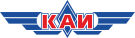 Казанский национальный исследовательский технический университет им. А.Н. Туполева – КАИ (КНИТУ-КАИ)Отдел развития брендаМОНИТОРИНГ СМИ ПО АНТИКОРРУПЦИИ11.06.21Regnum:
На Сахалине задержан директор института за трудоустройство мёртвых душhttps://regnum.ru/news/3284510.html01.06.21На Сахалине сотрудниками УФСБ задержан руководитель филиала Дальневосточного госуниверситета путей сообщения Иван Литвинов. Его подозревают в трудоустройстве мёртвых душ, сообщает 1 июня ИА Sakh.com со ссылкой на пресс-службу ведомства.Руководитель трудоустроил в институт несколько фиктивных лиц, которые получали заработную плату. Ущерб образовательному учреждению составил более 3,6 млн рублей.Коммерсантъ:
Доцент СГАУ осуждена за получение взятки от студента и служебный подлогhttps://www.kommersant.ru/doc/483857902.06.21Кировский районный суд вынес приговор доценту кафедры одного из вузов города (по информации "Ъ-Средняя Волга", речь идет о СГАУ имени Вавилова), которая обвинялась в получении взяток и служебном подлоге. Об этом сообщает пресс-служба СУ СК.Установлено, что 27 февраля 2020 года преподаватель получила от студента 26 тыс. руб. путем перечисления указанной суммы на расчетный счет своей карты за проставление последнему экзамена по ее профильной дисциплине без фактической проверки знаний. В зачетно-экзаменационную ведомость на имя студента она внесла заведомо ложные сведения о сдаче им экзамена.Противоправные действия выявлены сотрудниками ОЭБ и ПК УМВД по Саратову.Подсудимой назначено наказание в виде лишения на три года один месяц с отбыванием наказания в колонии общего режима, с отсрочкой исполнения приговора до достижения ее ребенком 14-летнего возраста.АиФ Воронеж:
Прокуратура хочет взыскать с воронежского доцента-взяточниика 286 тыс. руб.https://vrn.aif.ru/incidents/crime/prokuratura_hochet_vzyskat_s_voronezhskogo_docenta-vzyatochniika_286_tys_rub04.06.21Воронежский прокурор направил иск в суд на 286 тыс. рублей к бывшему доценту ВГТУ, сообщает пресс-служба прокуратуры региона.Это сумма взяток, полученных преподавателем от студентов за помощь в написании выпускных работ. Скорее всего, речь идет об осужденном за взяточничество 55-летнем преподавателе кафедры металлических и деревянных конструкций.Суд установил, что в течение двух лет, с 2018 по 2020 год, он предлагал написать за студентов и впоследствии защитить магистерские диссертации. Цена варьировалась от 20 тыс. до 80 тыс. рублей. Мужчину задержали, когда ему на карту в 2020 году одна из студенток перевела вторую сумму за «работу».Бывшего доцента признали виновным в шести эпизодах по статье (получение должностным лицом взятки за незаконные действия (ч.3 290 УК РФ). Ему выписали штраф в размере 1,5 млн. рублей и запретили заниматься преподавательской деятельностью на два года.РБК:
Чиновника Минобрнауки арестовали по делу о взяткеhttps://www.rbc.ru/politics/10/06/2021/60c1bd959a7947b157a35bf010.06.21Хамовнический суд Москвы отправил в СИЗО начальника отдела проверок в сфере закупок контрольно-ревизионного департамента Минобрнауки Михаила Шерстобитова. Об этом РБК сообщили в пресс-службе суда. Он арестован до 7 августа в рамках расследования уголовного дела о получении взятки (ч. 3 ст. 290 УК).В пресс-службе Минобрнауки подтвердили РБК информацию о задержании Шерстобитова и добавили, что ведомство сотрудничает с правоохранителями для установления всех обстоятельств дела. По их информации, полиция сейчас проводит следственные действия с задержанным.По данным источника ТАСС, Шерстобитова задержали 8 июня при передаче ему взятки в размере 150 тыс. руб. «за изменения в акте ревизионной проверки одного из вузов».В июле прошлого года полиция задержала замглавы Минобрнауки Марину Лукашевич, которую подозревали в хищении более 40 млн руб. По версии следствия, в 2016 году она заключила договоры на выполнение работ по разработке автоматической системы обработки научных данных для министерства. Однако работы за бюджетные средства выполнены не были, а приемку осуществлял сообщник Лукашевич.Позже по этому делу также был арестован экс начальник управления реализации программ в сфере науки и образования Россотрудничества Михаил Попов и экс-глава департамента Минобрнауки Артемий Рожков.